PIANO DI LAVORO ANNUALE DEL DOCENTE A.S. 2020/21Pisa li 10/06/2021	                                   Il docenteIvana Barravecchia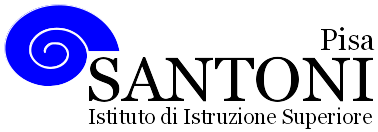 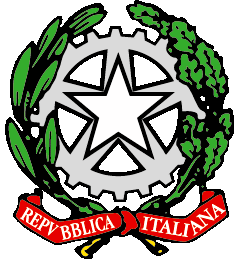 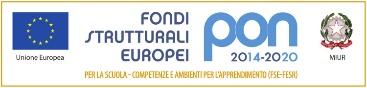 agraria agroalimentare agroindustria | chimica, materiali e biotecnologie | costruzioni, ambiente e territorio | sistema moda | servizi socio-sanitari | servizi per la sanità e l'assistenza sociale | corso operatore del benessere | agenzia formativa Regione Toscana  IS0059 – ISO9001agraria agroalimentare agroindustria | chimica, materiali e biotecnologie | costruzioni, ambiente e territorio | sistema moda | servizi socio-sanitari | servizi per la sanità e l'assistenza sociale | corso operatore del benessere | agenzia formativa Regione Toscana  IS0059 – ISO9001agraria agroalimentare agroindustria | chimica, materiali e biotecnologie | costruzioni, ambiente e territorio | sistema moda | servizi socio-sanitari | servizi per la sanità e l'assistenza sociale | corso operatore del benessere | agenzia formativa Regione Toscana  IS0059 – ISO9001agraria agroalimentare agroindustria | chimica, materiali e biotecnologie | costruzioni, ambiente e territorio | sistema moda | servizi socio-sanitari | servizi per la sanità e l'assistenza sociale | corso operatore del benessere | agenzia formativa Regione Toscana  IS0059 – ISO9001agraria agroalimentare agroindustria | chimica, materiali e biotecnologie | costruzioni, ambiente e territorio | sistema moda | servizi socio-sanitari | servizi per la sanità e l'assistenza sociale | corso operatore del benessere | agenzia formativa Regione Toscana  IS0059 – ISO9001www.e-santoni.edu.ite-mail: piis003007@istruzione.ite-mail: piis003007@istruzione.itPEC: piis003007@pec.istruzione.itPEC: piis003007@pec.istruzione.itNome e cognome del docente  IVANA BARRAVECCHIANome e cognome del docente  IVANA BARRAVECCHIANome e cognome del docente  IVANA BARRAVECCHIA           Disciplina insegnata Igiene e cultura medico sanitaria           Disciplina insegnata Igiene e cultura medico sanitaria           Disciplina insegnata Igiene e cultura medico sanitariaLibro/i di testo in uso:  “Igiene e cultura medico sanitaria (Igiene, disabilità e riabilitazione)” Di S. Barbone e M.R. Castiello Editore Franco Lucisano Libro/i di testo in uso:  “Igiene e cultura medico sanitaria (Igiene, disabilità e riabilitazione)” Di S. Barbone e M.R. Castiello Editore Franco Lucisano Libro/i di testo in uso:  “Igiene e cultura medico sanitaria (Igiene, disabilità e riabilitazione)” Di S. Barbone e M.R. Castiello Editore Franco Lucisano    Classe e SezioneH             Indirizzo di studioOPERATORE SOCIO SANITARIO SSAS       N. studenti   21Descrizione di conoscenze e abilità, suddivise in unità di apprendimento o didattiche, evidenziando per ognuna quelle essenziali o minime Modulo 1: Epidemiologia e Igiene (modulo I per la qualifica OSS) Conoscenze: 1) Igiene: definizione e generalità. Effetti sulla salute umana dei fattori di rischio: ambiente di vita; inquinamento; interventi di modificazione dell’ambiente; inurbamento, rumore e smaltimento dei rifiuti; il microclima 2) Microrganismi patogeni per l’uomo: caratteristiche, vie di trasmissione, infezioni e sue manifestazioni, la protezione; patogenicità, virulenza, le tossinfezioni alimentari e comportamenti da attuare al fine di prevenire tali malattie. 4) I determinanti dello stato di salute; stili di vita; alimenti, alcol, tabacco e droghe. 5) Epidemiologia delle malattie. Modalità di insorgenza delle malattie. Promozione della salute e prevenzione delle malattie: prevenzione primaria, secondaria (screening) e prevenzione terziaria. Vaccinazioni obbligatorie e facoltative. Contaminanti e prevenzione del rischio; tossinfezioni, avvelenamenti, addittivi; prevenzione. Obiettivi: Saper discriminare i determinati dello stato di salute modificabili e non modificabili Riconoscere i fattori eziologici delle malattie disabilità ; Riconoscere i comportamenti a rischio negli stili alimentari e negli stili di vita; Individuare le strategie e gli strumenti più opportuni ai fini della prevenzione; individuare le modalità più adatte per favorire un sano stile di vita; individuare e saper applicare i comportamenti idonei nella preparazione e conservazione degli alimenti; Modulo 2: Malattie GeneticheConoscenze: malattie dovute ad anomalie del numero di cromosomi (mutazioni genomiche); malattie dovute a mutazioni di singoli geni; Modalità di trasmissione: autosomica dominante e recessiva Obiettivi Minimi: Saper discriminare le mutazioni geniche e cromosomiche; descrivere le principali sindromi (Down, Turner); individuare un albero genealogico. Modulo 3: Sviluppo dell’età evolutiva; Disabilità nell’età evolutivaConoscenze: cenni di auxologia; Alterazioni dell’accrescimento post natale; Cause di disabilità nell’età evolutiva: prenatali, perinatali, postnatali; Principali patologie del bambino (malattie del SNC, Distrofia Muscolare, Fibrosi cistica).Obiettivi minimi: elencare i criteri di valutazione dell’accrescimento; indicare le modificazioni anatomo-fisiologiche durante l’accrescimento; elencare le principali cause di disabilità nell’età evolutiva. Modulo 4: Medicina generale e specialistica (modulo II per la qualifica OSS) Conoscenze: principali problemi di salute della popolazione in Italia. Definizione, alterazioni della fisiologia, segni e sintomi principali disturbi a carico della persona con: - malattie neurologiche - malattie cerebrovascolari - malattie cardiovascolari - malattie respiratorie. L’invecchiamento biologico e psicologico. Epidemiologia dei principali problemi di salute della popolazione anziana; la questione della polipatologia. I fondamentali dei principali PDTA - BPCO, Diabete, Ictus, Scompenso, Ipertensione; malattie dismetaboliche malattie pediatriche e malattie oncologiche Obiettivi: conoscere i fattori che predispongono all’insorgenza delle malattie affrontate conoscere le malattie più importanti che possono colpire gli apparati trattati, con particolare riferimento alle malattie senili conoscere le principali strategie di prevenzione delle malattie conoscere la rilevanza sociale di una malattia cronico-degenerativa distinguere le malattie cronico-degenerative, infettive, genetiche, professionali conoscere le buone prassi da utilizzare per prevenire le malattie, a seconda della loro tipologia Descrizione di conoscenze e abilità, suddivise in unità di apprendimento o didattiche, evidenziando per ognuna quelle essenziali o minime Modulo 1: Epidemiologia e Igiene (modulo I per la qualifica OSS) Conoscenze: 1) Igiene: definizione e generalità. Effetti sulla salute umana dei fattori di rischio: ambiente di vita; inquinamento; interventi di modificazione dell’ambiente; inurbamento, rumore e smaltimento dei rifiuti; il microclima 2) Microrganismi patogeni per l’uomo: caratteristiche, vie di trasmissione, infezioni e sue manifestazioni, la protezione; patogenicità, virulenza, le tossinfezioni alimentari e comportamenti da attuare al fine di prevenire tali malattie. 4) I determinanti dello stato di salute; stili di vita; alimenti, alcol, tabacco e droghe. 5) Epidemiologia delle malattie. Modalità di insorgenza delle malattie. Promozione della salute e prevenzione delle malattie: prevenzione primaria, secondaria (screening) e prevenzione terziaria. Vaccinazioni obbligatorie e facoltative. Contaminanti e prevenzione del rischio; tossinfezioni, avvelenamenti, addittivi; prevenzione. Obiettivi: Saper discriminare i determinati dello stato di salute modificabili e non modificabili Riconoscere i fattori eziologici delle malattie disabilità ; Riconoscere i comportamenti a rischio negli stili alimentari e negli stili di vita; Individuare le strategie e gli strumenti più opportuni ai fini della prevenzione; individuare le modalità più adatte per favorire un sano stile di vita; individuare e saper applicare i comportamenti idonei nella preparazione e conservazione degli alimenti; Modulo 2: Malattie GeneticheConoscenze: malattie dovute ad anomalie del numero di cromosomi (mutazioni genomiche); malattie dovute a mutazioni di singoli geni; Modalità di trasmissione: autosomica dominante e recessiva Obiettivi Minimi: Saper discriminare le mutazioni geniche e cromosomiche; descrivere le principali sindromi (Down, Turner); individuare un albero genealogico. Modulo 3: Sviluppo dell’età evolutiva; Disabilità nell’età evolutivaConoscenze: cenni di auxologia; Alterazioni dell’accrescimento post natale; Cause di disabilità nell’età evolutiva: prenatali, perinatali, postnatali; Principali patologie del bambino (malattie del SNC, Distrofia Muscolare, Fibrosi cistica).Obiettivi minimi: elencare i criteri di valutazione dell’accrescimento; indicare le modificazioni anatomo-fisiologiche durante l’accrescimento; elencare le principali cause di disabilità nell’età evolutiva. Modulo 4: Medicina generale e specialistica (modulo II per la qualifica OSS) Conoscenze: principali problemi di salute della popolazione in Italia. Definizione, alterazioni della fisiologia, segni e sintomi principali disturbi a carico della persona con: - malattie neurologiche - malattie cerebrovascolari - malattie cardiovascolari - malattie respiratorie. L’invecchiamento biologico e psicologico. Epidemiologia dei principali problemi di salute della popolazione anziana; la questione della polipatologia. I fondamentali dei principali PDTA - BPCO, Diabete, Ictus, Scompenso, Ipertensione; malattie dismetaboliche malattie pediatriche e malattie oncologiche Obiettivi: conoscere i fattori che predispongono all’insorgenza delle malattie affrontate conoscere le malattie più importanti che possono colpire gli apparati trattati, con particolare riferimento alle malattie senili conoscere le principali strategie di prevenzione delle malattie conoscere la rilevanza sociale di una malattia cronico-degenerativa distinguere le malattie cronico-degenerative, infettive, genetiche, professionali conoscere le buone prassi da utilizzare per prevenire le malattie, a seconda della loro tipologia Descrizione di conoscenze e abilità, suddivise in unità di apprendimento o didattiche, evidenziando per ognuna quelle essenziali o minime Modulo 1: Epidemiologia e Igiene (modulo I per la qualifica OSS) Conoscenze: 1) Igiene: definizione e generalità. Effetti sulla salute umana dei fattori di rischio: ambiente di vita; inquinamento; interventi di modificazione dell’ambiente; inurbamento, rumore e smaltimento dei rifiuti; il microclima 2) Microrganismi patogeni per l’uomo: caratteristiche, vie di trasmissione, infezioni e sue manifestazioni, la protezione; patogenicità, virulenza, le tossinfezioni alimentari e comportamenti da attuare al fine di prevenire tali malattie. 4) I determinanti dello stato di salute; stili di vita; alimenti, alcol, tabacco e droghe. 5) Epidemiologia delle malattie. Modalità di insorgenza delle malattie. Promozione della salute e prevenzione delle malattie: prevenzione primaria, secondaria (screening) e prevenzione terziaria. Vaccinazioni obbligatorie e facoltative. Contaminanti e prevenzione del rischio; tossinfezioni, avvelenamenti, addittivi; prevenzione. Obiettivi: Saper discriminare i determinati dello stato di salute modificabili e non modificabili Riconoscere i fattori eziologici delle malattie disabilità ; Riconoscere i comportamenti a rischio negli stili alimentari e negli stili di vita; Individuare le strategie e gli strumenti più opportuni ai fini della prevenzione; individuare le modalità più adatte per favorire un sano stile di vita; individuare e saper applicare i comportamenti idonei nella preparazione e conservazione degli alimenti; Modulo 2: Malattie GeneticheConoscenze: malattie dovute ad anomalie del numero di cromosomi (mutazioni genomiche); malattie dovute a mutazioni di singoli geni; Modalità di trasmissione: autosomica dominante e recessiva Obiettivi Minimi: Saper discriminare le mutazioni geniche e cromosomiche; descrivere le principali sindromi (Down, Turner); individuare un albero genealogico. Modulo 3: Sviluppo dell’età evolutiva; Disabilità nell’età evolutivaConoscenze: cenni di auxologia; Alterazioni dell’accrescimento post natale; Cause di disabilità nell’età evolutiva: prenatali, perinatali, postnatali; Principali patologie del bambino (malattie del SNC, Distrofia Muscolare, Fibrosi cistica).Obiettivi minimi: elencare i criteri di valutazione dell’accrescimento; indicare le modificazioni anatomo-fisiologiche durante l’accrescimento; elencare le principali cause di disabilità nell’età evolutiva. Modulo 4: Medicina generale e specialistica (modulo II per la qualifica OSS) Conoscenze: principali problemi di salute della popolazione in Italia. Definizione, alterazioni della fisiologia, segni e sintomi principali disturbi a carico della persona con: - malattie neurologiche - malattie cerebrovascolari - malattie cardiovascolari - malattie respiratorie. L’invecchiamento biologico e psicologico. Epidemiologia dei principali problemi di salute della popolazione anziana; la questione della polipatologia. I fondamentali dei principali PDTA - BPCO, Diabete, Ictus, Scompenso, Ipertensione; malattie dismetaboliche malattie pediatriche e malattie oncologiche Obiettivi: conoscere i fattori che predispongono all’insorgenza delle malattie affrontate conoscere le malattie più importanti che possono colpire gli apparati trattati, con particolare riferimento alle malattie senili conoscere le principali strategie di prevenzione delle malattie conoscere la rilevanza sociale di una malattia cronico-degenerativa distinguere le malattie cronico-degenerative, infettive, genetiche, professionali conoscere le buone prassi da utilizzare per prevenire le malattie, a seconda della loro tipologia Tipologie di verifica, elaborati ed esercitazioni X Prove non strutturate che prevedranno un’articolazione di domande e presentazione di casi, mirati a far emergere conoscenze, abilità e competenze.X Prove semitrutturate X Prove strutturate (modulo I e II OSS)Tipologie di verifica, elaborati ed esercitazioni X Prove non strutturate che prevedranno un’articolazione di domande e presentazione di casi, mirati a far emergere conoscenze, abilità e competenze.X Prove semitrutturate X Prove strutturate (modulo I e II OSS)Tipologie di verifica, elaborati ed esercitazioni X Prove non strutturate che prevedranno un’articolazione di domande e presentazione di casi, mirati a far emergere conoscenze, abilità e competenze.X Prove semitrutturate X Prove strutturate (modulo I e II OSS)Criteri per le valutazioni La valutazione terrà conto della conoscenza e comprensione degli argomenti, della capacità di comunicare con linguaggio adeguato le informazioni acquisite, di analizzare e sintetizzare i contenuti.La valutazione terrà inoltre conto dell’interesse e della partecipazione attiva alle lezioni, della puntualità nell’eseguire i compiti a casa, del senso di responsabilità dimostrato durante tutte le attività proposteSaranno tenuti in considerazione anche l’impegno nel recuperare le lacune e i progressi fatti dall’alunno rispetto alla sua situazione di partenza.Sarà tenuto conto anche l’attenzione e la puntualità durante le lezioni in DDI e la puntualità con cui saranno consegnati gli esercizi di valutazione sempre in caso di DDI.Criteri per le valutazioni La valutazione terrà conto della conoscenza e comprensione degli argomenti, della capacità di comunicare con linguaggio adeguato le informazioni acquisite, di analizzare e sintetizzare i contenuti.La valutazione terrà inoltre conto dell’interesse e della partecipazione attiva alle lezioni, della puntualità nell’eseguire i compiti a casa, del senso di responsabilità dimostrato durante tutte le attività proposteSaranno tenuti in considerazione anche l’impegno nel recuperare le lacune e i progressi fatti dall’alunno rispetto alla sua situazione di partenza.Sarà tenuto conto anche l’attenzione e la puntualità durante le lezioni in DDI e la puntualità con cui saranno consegnati gli esercizi di valutazione sempre in caso di DDI.Criteri per le valutazioni La valutazione terrà conto della conoscenza e comprensione degli argomenti, della capacità di comunicare con linguaggio adeguato le informazioni acquisite, di analizzare e sintetizzare i contenuti.La valutazione terrà inoltre conto dell’interesse e della partecipazione attiva alle lezioni, della puntualità nell’eseguire i compiti a casa, del senso di responsabilità dimostrato durante tutte le attività proposteSaranno tenuti in considerazione anche l’impegno nel recuperare le lacune e i progressi fatti dall’alunno rispetto alla sua situazione di partenza.Sarà tenuto conto anche l’attenzione e la puntualità durante le lezioni in DDI e la puntualità con cui saranno consegnati gli esercizi di valutazione sempre in caso di DDI.Metodi e strategie didattiche Si perseguiranno gli obiettivi condivisi nel consiglio di classe;Sarà coerente nello sviluppo della programmazione in classe con le finalità e gli obiettivi generali del PTOF e con quelli specifici disciplinari;coinvolgerà nel percorso formativo tutti i soggetti presenti nella scuola e promuoverà la cultura della collaborazione e della condivisione;Fornirà, all’occorrenza, spiegazioni individualizzate;Stimolerà l’interesse degli studenti tramite la discussione ed il confronto;Le lezioni saranno organizzate in base alla seguente metodologia:lezione frontale e dialogata;guida all’utilizzo del libro di testo;guida alla lettura e all’analisi del testo;DDI con uso e supporto di presentazioni pptx e dispense (disponibili su classroom)predisposizione di schede e mappe per facilitare l’apprendimento.Metodi e strategie didattiche Si perseguiranno gli obiettivi condivisi nel consiglio di classe;Sarà coerente nello sviluppo della programmazione in classe con le finalità e gli obiettivi generali del PTOF e con quelli specifici disciplinari;coinvolgerà nel percorso formativo tutti i soggetti presenti nella scuola e promuoverà la cultura della collaborazione e della condivisione;Fornirà, all’occorrenza, spiegazioni individualizzate;Stimolerà l’interesse degli studenti tramite la discussione ed il confronto;Le lezioni saranno organizzate in base alla seguente metodologia:lezione frontale e dialogata;guida all’utilizzo del libro di testo;guida alla lettura e all’analisi del testo;DDI con uso e supporto di presentazioni pptx e dispense (disponibili su classroom)predisposizione di schede e mappe per facilitare l’apprendimento.Metodi e strategie didattiche Si perseguiranno gli obiettivi condivisi nel consiglio di classe;Sarà coerente nello sviluppo della programmazione in classe con le finalità e gli obiettivi generali del PTOF e con quelli specifici disciplinari;coinvolgerà nel percorso formativo tutti i soggetti presenti nella scuola e promuoverà la cultura della collaborazione e della condivisione;Fornirà, all’occorrenza, spiegazioni individualizzate;Stimolerà l’interesse degli studenti tramite la discussione ed il confronto;Le lezioni saranno organizzate in base alla seguente metodologia:lezione frontale e dialogata;guida all’utilizzo del libro di testo;guida alla lettura e all’analisi del testo;DDI con uso e supporto di presentazioni pptx e dispense (disponibili su classroom)predisposizione di schede e mappe per facilitare l’apprendimento.